Health Fair  Sponsored by	        CLBC’s Kootenay Community Council                  Friday March 15: 10 am – 2 pm      at Rotacrest Hall in Creston    (across parking lot from Community Rec Centre)Please join us for talk and fun activities about our health: Music, exercise, selfcare, healthy relationships, drugs and alcohol, healthy eating, lunch & swim time provided. Bring your bathing suit, towel and your sunny self! Door prizes!!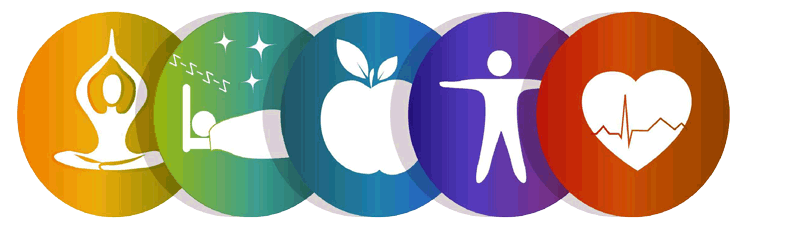 This is a free event.Please RSVP to Susan at 250 428 2286 ext 3352 or email susan.davis@interiorhealth.ca before March 10. 			